UIT DIE PEN VAN DIE CEO (1/20) 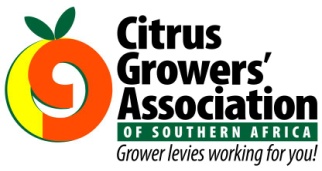 (Volg my op Twitter justchad_cga)Justin Chadwick 10 Januarie 2020BESTE WENSE VIR 2020Met die aanvang van 'n nuwe jaar wil ek almal 'n gelukkige, voorspoedige en goeie 2020 toe wens. Ek hoop dat 2020 met geluk vir jul en jul gesinne gevul sal wees. Dit is belangrik om gelukkig te wees - en tot 'n groot mate is geluk 'n keuse. Verseker het ons te kampe met baie probleme, ondervindinge en tragedies wat dit moeilik maak om gelukkig te bly, maar dit is hoe jy  hierdie terugslae benader, wat belangrik is. Geestesgesondheid is net so belangrik soos fisiese gesondheid - dink aan ander wat moontlik hul eie demone in die gesig staar, en gee hulle jul ondersteuning. Welvaart word op verskillende maniere deur verskillende mense gedefinieer. Alhoewel die meeste dit in geldelike terme sien; meet ander dit anders. Vir sommige word welvaart gemeet aan die kwaliteit tyd wat hulle met familie spandeer, vir ander kan dit tyd wees wat in die natuur deurgebring word, terwyl dit vir ander ‘n avontuur kan wees. Hoe ook al jy welvaart meet, ek hoop 2020 kan bring wat jy begeer.Dit is belangrik dat ons almal die samelewing sal bevoordeel en ons deel vir diegene doen wat minder bevoorreg is. 'n Goeie lewe is 'n produktiewe lewe - en dit is my wens vir jul in 2020.WAT HOU 2020 VIR ONS IN?Dit wil voorkom asof daar 'n paar winde van voor is wat 'n invloed op Suider-Afrika se sitrus-uitvoere in 2020 gaan hê. Ons sal dit 'n bietjie meer breedvoerig by die produsente roadshows in Februarie  bespreek (sal opgedateerde inligting oor roadshows volgende week uitstuur).Alhoewel die spanning in die Midde-Ooste ver kan lyk, het dit 'n invloed op die olieprys. 'n Hoofberig 'n week gelede dui op 'n terugkeer na US $ 100 per vat. Enige styging in die olieprys sal gevolge inhou vir vervoerkostes - wat 'n impak op die langafstandverskaffers sal hê.Probleme in Suid-Afrikaanse hawens het nie verminder nie - Desember was daar berigte van erge vertragings van skepe in die Durban hawe. 2019 sal onthou word as 'n jaar wat die monopolie-hawe eienaar en operateur in Suid-Afrika die graagste sal wil vergeet. Daar is baie wat probeer om dinge betyds vir die sitrusseisoen reg te kry - hulle moet suksesvol wees.Droë toestande in die belangrikste sitrusproduserende areas kan die voorspelde groei in die sitrusvolumes in Suider-Afrika benadeel. Die volumes van nuwe suurlemoen- en sagte sitrus boorde wat in produksie kom, kan deur die afname in lemoene en pomelo's in daardie droë streke, geneutraliseer word.Dit gesê, daar was redelike goeie somerreën - en die toestande kan vinnig verander. Gesamentlik moet die globale sitrusbedryf die vraag na ons uitmuntende produk stimuleer. In die meeste sitrusproduserende lande is daar 'n toename in die areas waar daar sitrus geplant word - en ons moet die aanvraag prikkel om tred te hou met die aanbod, anders sal opbrengste daaronder ly. Vir Suid-Afrika moet ons van die lang uitstaande marktoegangsprosesse in 2020 afhandel.Dit lyk asof die Noordelike Halfrond se sitrus oes ligter in 2019/20 sal wees, wat 'n gladde oorgang tussen die seisoene kan beteken.•   Die globale ekonomiese toestande is egter steeds gespanne; en waarskynlik sal verbruikerspryse beperk bly.•     Die rand was soos 'n klimtol oor die afgelope ses maande, en neig om oor die algemeen laer te wees. Die waarskynlikheid van verdere afgraderings sal waarskynlik daartoe lei dat die rand verder verswak. Die enigste teenvoeter is die kern van die regerende partye se belofte van ekonomiese herlewing, om korrupsie stop te sit en strategieë vir staatsbeheerde ondernemings om te keer.CGA GROEP MAATSKAPPYE (CRI, RIVIER BIOSCIENCE, XSIT, CGA CULTIVAR COMPANY, CGA GROWER DEVELOPMENT COMPANY & CITRUS ACADEMY) WORD DEUR SUIDER-AFRIKA SE SITRUSPRODUSENTE BEFONDS“Strength shows not only in the ability to persist, but the ability to start over." F. Scott Fitzgerald